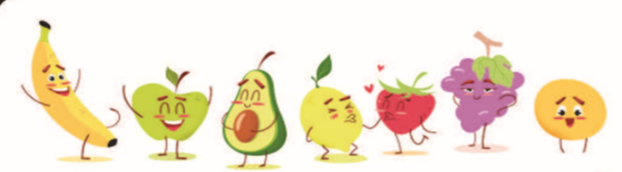 MondayTuesdayWednesdayThursday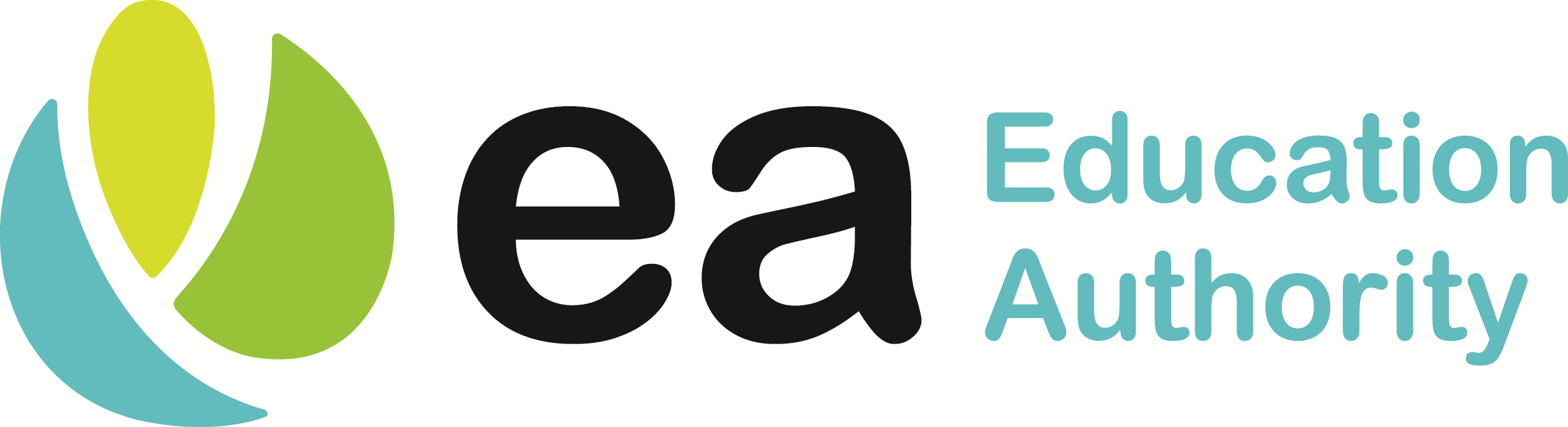 FridayWEEK 126/4,Oven Baked SausagesBaked Beans Fresh Diced TurnipTossed SaladsMashed PotatoIce Cream & Fruit Oven Baked Homemade  Breaded Chicken Goujons Selection of Dipping SaucesGarden PeasSelection of SaladsMashed PotatoChocolate Cracknel & Fruit Roast Loin PorkApple SauceHerb Stuffing, Gravy Fresh Baton CarrotsBroccoli FloretsCrispy Oven Roast PotatoesMashed PotatoSwiss Roll & FruitHomemade Cottage PieGravyFresh Sliced CarrotsMedley of Fresh VegetablesMashed PotatoCarrot Cake & FruitHomemade Marguerita Pizza Or Salmon Salad baguetteSweetcorn, Crunchy ColeslawPasta Salad, Tossed SaladChipsChilli Baby Boiled PotatoFlakemeal Biscuit & FruitWEEK 23/5,OFF BANK HOLIDAYItalian LasagneCrunchy Fresh ColeslawGarden PeasSelection of SaladsMashed PotatoShortbread Biscuit & FruitFresh Breaded Cod Goujons with lemon slice, Tartar Sauce Baked BeansMushy PeasTossed saladMashed PotatoJelly Tub & FruitRoast Breast of Chicken Herb StuffingGravy Cauliflower CheeseFresh Diced carrots & ParsnipCrispy Roast PotatoMashed PotatoesRice Krispie Square & FruitHomemade BreadedChicken BitesSelection of SaladsSalsa DipSweetcorn ChipsBaked PotatoIce Cream & FruitWEEK 310/5,Savoury Mince & Onion  Fresh Baton CarrotsBroccoli FloretsMashed PotatoChocolate & Orange Sponge    & Fruit Steak BurgerGravyFrench Green beansFresh Diced TurnipMashed PotatoHome Baked Oven WedgesDate Fudge & FruitBreaded Cod Fish FingersBaked BeansSweetcornMediterranean Roasted VegetablesMashed PotatoSwiss Roll & FruitRoast TurkeyHerb StuffingCranberry Sauce, Gravy Fresh Carrot & ParsnipFresh Savoy CabbageCrispy Oven Roast Potatoes Mashed Potato    Jelly Tub  & FruitHotdog, Sauté OnionsCarrot and Cucumber sticks With Homemade Garlic DipPeasSelection of SaladsChipsBaby Boiled PotatoRaspberry Ripple Ice Cream & FruitWEEK 417/5,Breast of Chicken Curry with Boiled RiceNaan BreadGarden PeasSelection of SaladsMashed PotatoJam & Coconut Sponge & FruitIrish Stew /Brown StewHomemade Wheaten BreadGravySweetcornBroccoli Florets	Mashed PotatoStrawberry Mousse  & FruitRoast Topside of Beef Herb Stuffing, GravyCauliflower with Cheese sauceFresh Baton CarrotsCrispy Oven Roast PotatoesMashed PotatoChocolate Brownie & FruitFresh Breaded Cod FilletLemon Slice and Tartar Sauce Baked BeansCarrot and Cucumber SticksSelection of SaladsMashed PotatoFlake meal Biscuit & FruitHomemade Marguerita PizzaSweetcornCrunchy Coleslaw Tossed saladBeetroot SaladTraditional ChampChipsJelly Tub & Fruit